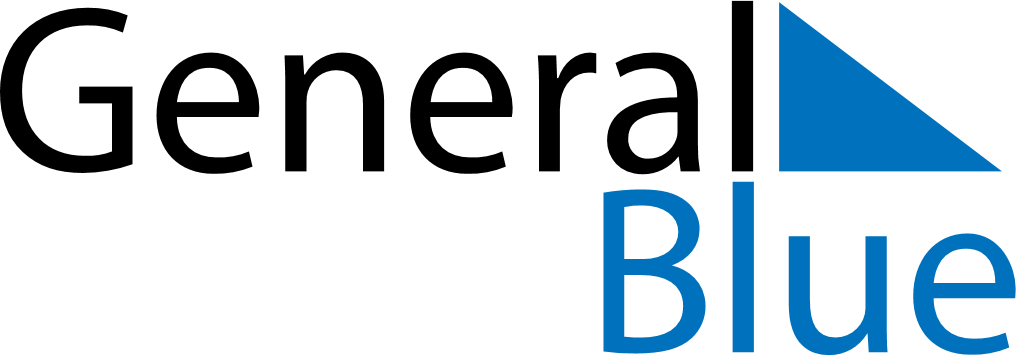 October 2030October 2030October 2030October 2030BeninBeninBeninSundayMondayTuesdayWednesdayThursdayFridayFridaySaturday123445678910111112131415161718181920212223242525262728293031